Publicado en Madrid el 06/04/2021 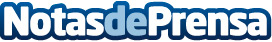 Los ERTE, el IMV y las prestaciones por cese de actividad marcan la campaña de la Renta 2020 según LefebvreEl Memento Práctico IRPF es la mejor guía práctica sobre los diferentes pasos del proceso de la declaración de la renta, y además es el texto de referencia para quienes desean desenvolverse eficazmente en la gestión del Impuesto y estar informados de todas las novedades legislativasDatos de contacto:Redacción608171536Nota de prensa publicada en: https://www.notasdeprensa.es/los-erte-el-imv-y-las-prestaciones-por-cese-de Categorias: Nacional Derecho Finanzas Emprendedores Recursos humanos http://www.notasdeprensa.es